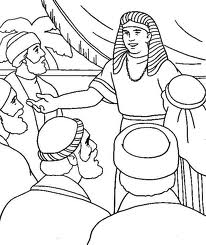 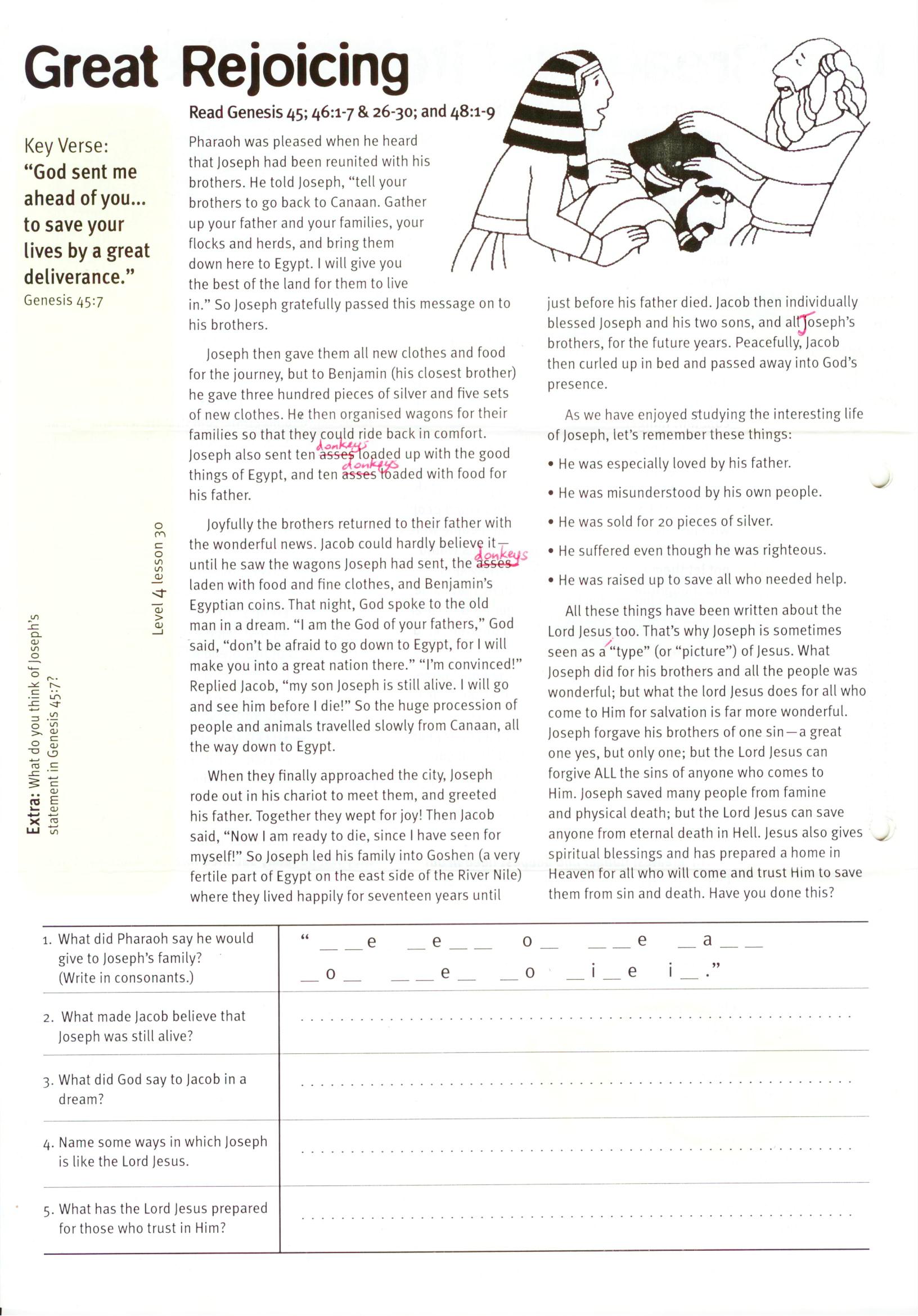 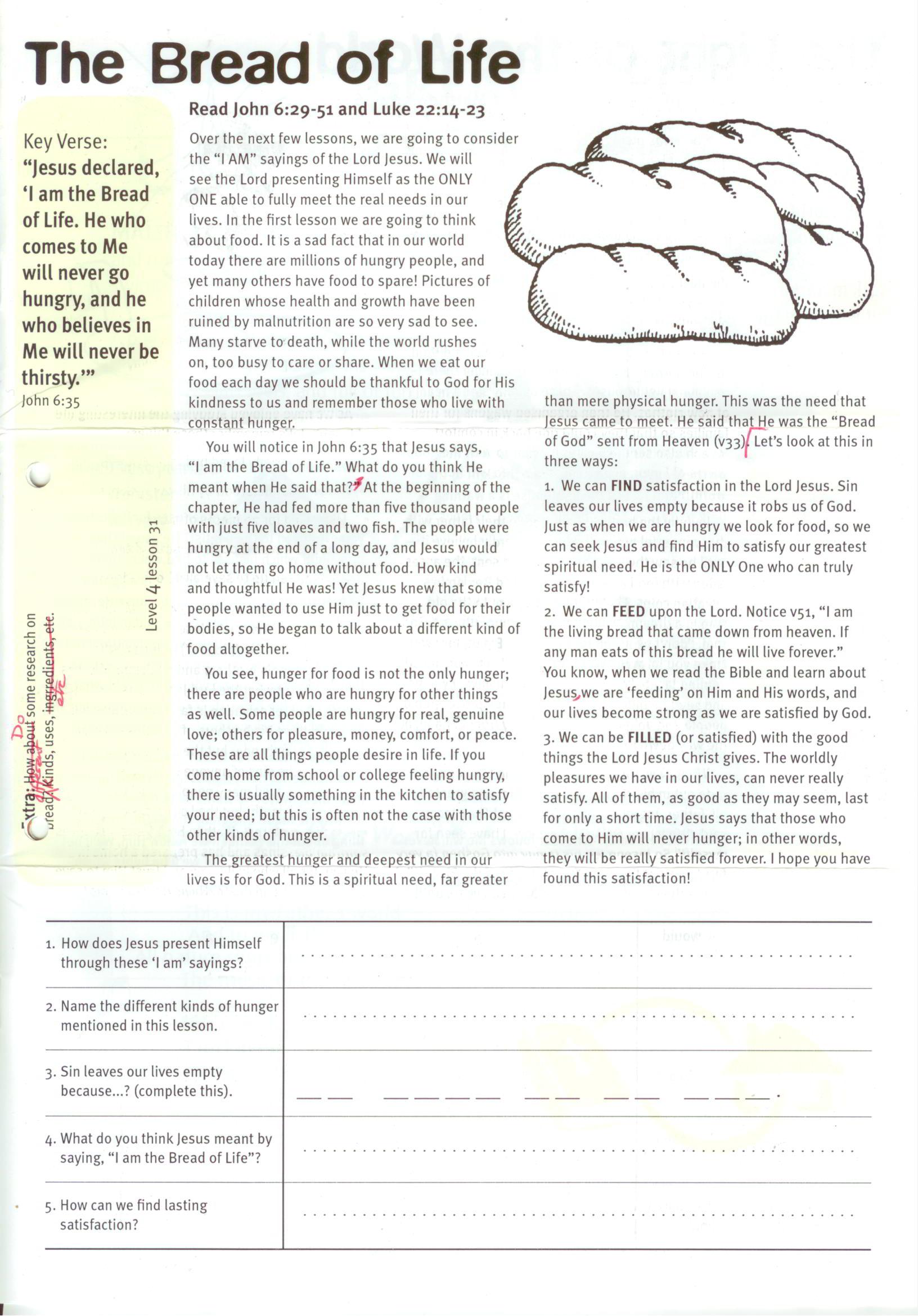 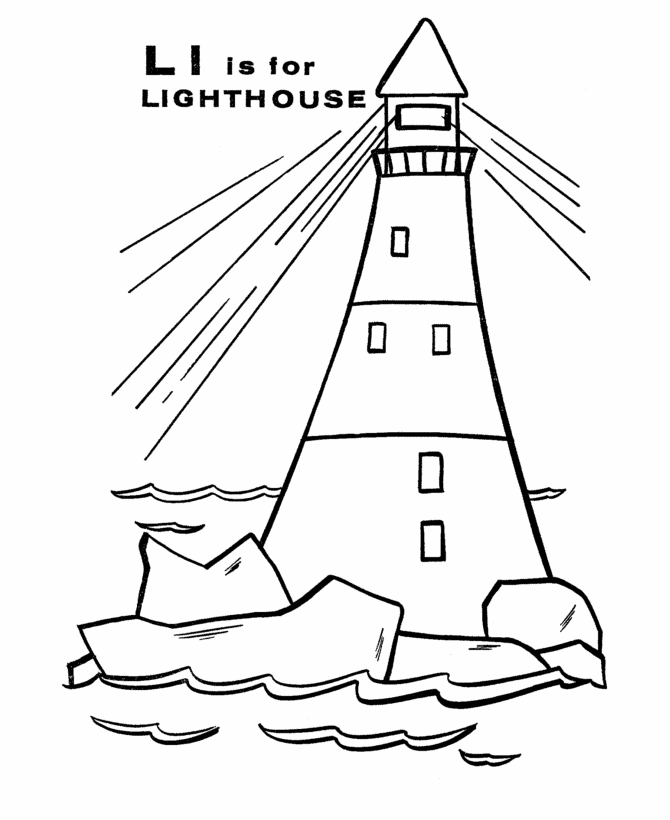 1. What was found in Benjamin’s sack?2. What noble thing did Judah try to do?3. What were Joseph’s brothers completely shocked to discover?4. What did Joseph do for his brothers in spite of all that they had done to him?5. How can you be forgiven for your sins and be saved?1. What did Pharaoh say he would give to Joseph’s family?
(Write in the consonants)“ __ __ e     __ e __ __     o __     __ __ e     __ a __ ____ o __     __ __ e __    __ o     __ i __ e     i __ .”2. What made Jacob believe that Joseph was still alive?3. What did God say to Jacob in a dream?4.  Name some ways in which Joseph is like the Lord Jesus.5.  What has the Lord Jesus prepared for those who trust in Him?1. How does Jesus present Himself through these ‘I am’ sayings?2. Name the different kinds of hunger mentioned in this lesson.3. Sin leaves our lives empty because… (complete this sentence)  _ _   _ _ _ _    _ _    _ _    _ _ _ .4. What do you think Jesus meant by saying, “I am the Bread of Life”?5. How can we find lasting satisfaction?1. How is Jesus like a lighthouse?2.  Why do we need the Lord Jesus to be a light to guide us?3.  Why do those who do evil hate the light?4.  What did King David say was a lamp and a light?5.  In what three ways will the Lord Jesus be our light? 
(Code: 1=Z, 2=Y, 3=X, etc)_ _ _ _    _ _ _ _ _    _ _ _ _ _ _ _ 
 4    26    9   13         20    6   18   23   22         22   3    26   14  18   13  22